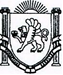 РЕСПУБЛИКА КРЫМБАХЧИСАРАЙСКИЙ РАЙОНАРОМАТНЕНСКИЙ СЕЛЬСКИЙ СОВЕТРЕШЕНИЕ25-ая сессия										2-го созываот «08» декабря 2022г.				№151					с. АроматноеО внесении изменений Порядок установления публичного сервитута на земельных участках на территории муниципального образования Ароматненское сельское поселение Бахчисарайского района Республики Крым, утвержденный решением Ароматненского сельского совета от 29.12.2015 №178 «Об утверждении «Порядка установления публичного сервитута на земельных участках на территории муниципального образования Ароматненское сельское поселение Бахчисарайского района Республики Крым»Рассмотрев предложение прокуратуры №Исорг-20350004-2588-22/-20350004 от 31.10.2022, в соответствии с Федеральным законом от 21.12.2021 № 414-ФЗ «Об общих принципах организации публичной власти в субъектах Российской Федерации», Законом Республики Крым от 19.07.2022 № 307-ЗРК/2022 «Об исполнительных органах Республики Крым», руководствуясь Уставом Ароматненского сельского поселения Бахчисарайского района Республики Крым,АРОМАТНЕНСКИЙ СЕЛЬСКИЙ СОВЕТ РЕШИЛ:1. Внести в Порядок установления публичного сервитута на земельных участках на территории муниципального образования Ароматненское сельское поселение Бахчисарайского района Республики Крым, утвержденный решением Ароматненского сельского совета от 29.12.2015 №178 «Об утверждении «Порядка установления публичного сервитута на земельных участках на территории муниципального образования Ароматненское сельское поселение Бахчисарайского района Республики Крым» (далее – Порядок), следующие изменения: 1.1. В пункте 4 раздела 1 Порядка слова «исполнительного органа государственной власти Республики Крым» заменить словами «исполнительного органа Республики Крым».1.2. В подпункте 6.1.2 пункта 6.1 раздела 2 Порядка слова «исполнительный орган государственной власти Республики Крым» заменить словами «исполнительный орган Республики Крым».2. Настоящее решение обнародовать на стенде Администрации и разместить на официальном сайте http://aromatnoe-sovet.ru/ в информационно-телекоммуникационной сети «Интернет».3. Настоящее решение вступает в силу со дня обнародования.4. Контроль исполнения настоящего решения оставляю за собой.Председатель Ароматненского сельского совета					И.А. Лизогуб